Family Nurse Partnership and Health Visitor Handover Pathway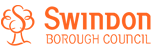 